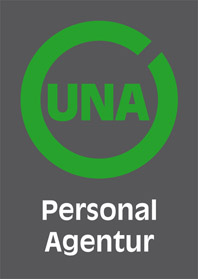 UNA – zusammen weiterdenkenFachkraft für Lagerlogistik (m/w/d) in Niederwinkling gesucht!Sie sind auf der Suche nach Ihrem beruflicher Veränderung? Die UNA Personal Agentur unterstützt Sie dabei! Mit individueller Beratung und persönlicher Betreuung finden wir mit Ihnen den Job, der am besten zu Ihnen passt.
Wir überlassen und vermitteln Fach- und Führungskräfte aus allen Berufsfeldern an namhafte Unternehmen. Finden auch Sie mit uns Ihren Platz!Für einen renommierten Betrieb der Elektrobranche im Raum Niederwinkling suchen wir im Rahmen der Arbeitnehmerüberlassung ab sofort eine engagierte Fachkraft für Lagerlogistik (m/w/d).Die Stelle ist in Vollzeit zu besetzen.Ihre Aufgaben:- Kommissionierung und Verpackung von Waren- Ein-/Auslagerung von Waren - Lagerbestandsführung im ERP-System- Lagerorganisation Wareneingangskontrolle (Menge; Identität)- Kommissionierung und Kanban-Versorgung der Produktion- LagerplatzoptimierungIhre Qualifikation:- Abgeschlossene Berufsausbildung oder Qualifizierung zur Fachkraft für Lagerlogistik oder vergleichbare Qualifikation- Einschlägige Berufserfahrung- Staplerschein und eigenes KFZ sind zwingend erforderlich- Gute Umgangsformen und ein gepflegtes Erscheinungsbild

Unser Angebot an Sie:
- Übertarifliche Vergütung - Unbefristeter Anstellungsvertrag- Urlaubs- und Weihnachtsgeld- Arbeitsmedizinische Vorsorge
- Angenehmes Arbeitsklima
- Weiterbildung und Qualifizierung in der Einrichtung
- Stellung von Arbeitskleidung

Wir freuen uns auf Ihre aussagekräftigen Bewerbungsunterlagen (Lebenslauf, Ausbildungsnachweise, aktuelle Arbeitszeugnisse). Ist der richtige Job noch nicht in unseren aktuellen Anzeigen? Schicken Sie uns gerne eine Initiativbewerbung (info@una-personal.de). Wir melden uns bei Ihnen, wenn ein Jobangebot zu Ihrem Profil passt.

Gerne informieren wir Sie auch vorab telefonisch – 09421/188 78 0Wir freuen uns darauf Sie kennenzulernen!